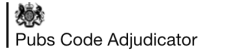 Online Enquiry FormBy sending this form you are consenting to the processing of your data in accordance with the PCA's privacy policyOnce you have completed this form, please attach it to an email and send it to office@pubscodeadjudicator.gov.ukYou can also contact us directly via email to office@pubscodeadjudicator.gov.ukPlease specify the reason for contacting the PCA?Please specify your enquiry / request details?Your full namePub Name:LastLastMobileCountyPost CodeWhich Pub Company is this about?Which section of the Code does your enquiry/information relate to?Which section of the Code does your enquiry/information relate to?Which section of the Code does your enquiry/information relate to?Have you contacted your Code Compliance Officer?Have you contacted your Code Compliance Officer?Have you contacted your Code Compliance Officer?Please let us know if there is anything else we should be aware of in contacting you, such as any adjustments you require?